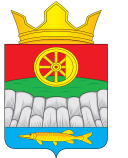 РОССИЙСКАЯ ФЕДЕРАЦИЯАДМИНИСТРАЦИЯ КРУТОЯРСКОГО СЕЛЬСОВЕТАУЖУРСКОГО РАЙОНАКРАСНОЯРСКОГО КРАЯПОСТАНОВЛЕНИЕ09.03.2016                                  с. Крутояр                                      № 50О прекращении права бессрочного(постоянного) пользованияПостановляю:Прекратить право бессрочного (постоянного) пользования  Степановой Екатерины Константиновны  на    земельный участок с кадастровым номером 24:39:3200001:78,  расположенный по   адресу ; Красноярский край, Ужурский район, с.Крутояр, ул. Главная, дом 22  в связи с ее смертью.Свидетельство на право бессрочного (постоянного) пользования  ККР 39-05-000039  от 04.10.1992 года, считать утратившим силу.Глава Крутоярского сельсовета                                                А.Н. Радченко 